西山学院高等学校からのお知らせ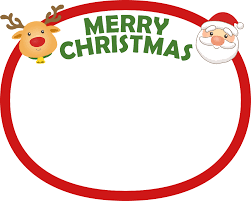 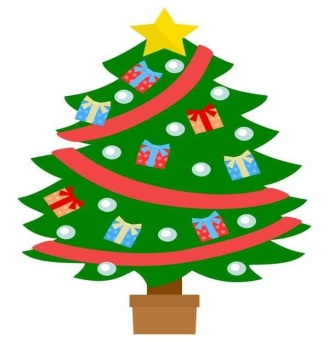 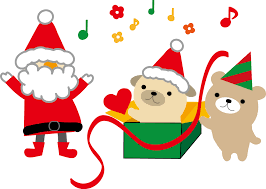 ＝＝＝＝＝＝＝＝＝＝＝＝＝＝＝＝＝＝＝＝＝＝＝＝＝＝＝＝＝＝＝＝＝＝＝学校説明会＆クリスマス会申込書交通手段に〇印をつけてください。送迎時刻は、後日連絡いたします。お申し込みは、電話、FAX、メールでお願いします。名　前学　年住所電　話中学校名保護者名参加人数交通手段白石駅送迎希望　　白石蔵王駅送迎希望　　自家用車白石駅送迎希望　　白石蔵王駅送迎希望　　自家用車白石駅送迎希望　　白石蔵王駅送迎希望　　自家用車